Высшая школа государственного администрирования (факультет)КОНСПЕКТ (РАБОЧАЯ ТЕТРАДЬ)студента по межфакультетскому курсу МГУЧасть 1. Темы № 1-6.ИСКУССТВЕННЫЙ ИНТЕЛЛЕКТ В ГОСУДАРСТВЕННОМ КОНТРОЛЕ (НАДЗОРЕ)наименование дисциплиныУровень высшего образования: бакалавриат, магистратураНаправление подготовки: ВСЕ НАПРАВЛЕНИЯ БАКАЛАВРИАТА, МАГИСТРАТУРЫ(код и название направления)Направленность ОПОП:ВСЕ ПРОФИЛЬНЫЕ ПРОГРАММЫ БАКАЛАВРИАТА, МАГИСТРАТУРЫ МГУ(название направленности)Форма обучения:очнаяКонспект (рабочая тетрадь):Фамилия, имя, отчество студентаНаименование факультета МГУ Шифр учебной группыМосква, МГУ-ВШГАдм. 2021Таблица оценивания результатов обучения по МФК (текущий контроль успеваемости).Практическая работа по теме № 1.Тема 1. Нормативно-правовые основы реализации искусственного интеллекта в практике государственного управления и контроля (надзора).Содержание практической работы: проанализировать 5 нормативных правовых акта Российской Федерации по регламентации использования возможностей искусственного интеллекта (по выбору студента). Объем 1 (одного) задания: 1800-2000 знаков с пробелами при анализе каждого нормативного правового акта.Оценка: результаты анализа 1 нормативного правового акта = 1 балл Максимальная оценка: 5 балловУказ Президента РФ от 10.10.2019 N 490 "О развитии искусственного интеллекта в Российской Федерации" (вместе с "Национальной стратегией развития искусственного интеллекта на период до 2030 года")Федеральный закон от 24.04.2020 N 123-ФЗ "О проведении эксперимента по установлению специального регулирования в целях создания необходимых условий для разработки и внедрения технологий искусственного интеллекта в субъекте Российской Федерации - городе федерального значения Москве и внесении изменений в статьи 6 и 10 Федерального закона "О персональных данных"Распоряжение Правительства РФ от 19.08.2020 N 2129-р «Об утверждении Концепции развития регулирования отношений в сфере технологий искусственного интеллекта и робототехники до 2024 года»Приказ Минэкономразвития России от 29.06.2021 N 392 "Об утверждении критериев определения принадлежности проектов к проектам в сфере искусственного интеллекта" (Зарегистрировано в Минюсте России 28.07.2021 N 64430)"Перечень поручений по итогам конференции по искусственному интеллекту" (утв. Президентом РФ 31.12.2020 N Пр-2242)"ГОСТ Р 43.0.8-2017. Национальный стандарт Российской Федерации. Информационное обеспечение техники и операторской деятельности. Искусственно-интеллектуализированное человекоинформационное взаимодействие. Общие положения" (утв. и введен в действие Приказом Росстандарта от 27.07.2017 N 757-ст) искусственный интеллект: Моделируемая (искусственно-воспроизводимая) интеллектуальная деятельность мышления человека."ГОСТ Р 59385-2021. Национальный стандарт Российской Федерации. Информационные технологии. Искусственный интеллект. Ситуационная видеоаналитика. Термины и определения" (утв. и введен в действие Приказом Росстандарта от 05.03.2021 N 120-ст)"ГОСТ Р 59391-2021. Национальный стандарт Российской Федерации. Средства мониторинга поведения и прогнозирования намерений людей. Аппаратно-программные средства с применением технологий искусственного интеллекта для колесных транспортных средств. Классификация, назначение, состав и характеристики средств фото- и видеофиксации" (утв. и введен в действие Приказом Росстандарта от 11.03.2021 N 135-ст)"ГОСТ Р 59277-2020. Национальный стандарт Российской Федерации. Системы искусственного интеллекта. Классификация систем искусственного интеллекта" (утв. и введен в действие Приказом Росстандарта от 23.12.2020 N 1372-ст)"ГОСТ Р 59276-2020. Национальный стандарт Российской Федерации. Системы искусственного интеллекта. Способы обеспечения доверия. Общие положения" (утв. и введен в действие Приказом Росстандарта от 23.12.2020 N 1371-ст)"ГОСТ Р 59278-2020. Национальный стандарт Российской Федерации. Информационная поддержка жизненного цикла изделий. Интерактивные электронные технические руководства с применением технологий искусственного интеллекта и дополненной реальности. Общие требования" (утв. и введен в действие Приказом Росстандарта от 23.12.2020 N 1373-ст)Нормативный правовой акт № 1.Нормативный правовой акт № 2.Нормативный правовой акт № 3.Нормативный правовой акт № 4.Нормативный правовой акт № 5.Практическая работа по теме № 2.Тема 2. Теоретико-методологические основы разработки, развития и реализации искусственного интеллекта в институциональных практиках управления/администрирования и контрольной/надзорной деятельности.Содержание практической работы: проанализировать 5 научных работы о результатах внедрения искусственного интеллекта в государственное/муниципальное управление/администрирование и/или контроль/надзор (по выбору студента). Объем 1 (одного) задания: 1800-2000 знаков с пробелами при анализе каждой научной публикации.Оценка: результаты анализа 1 публикации = 1 балл Максимальная оценка: 5 балловПримерный список № 1 научных статей из коллекции «КонсультантПлюс»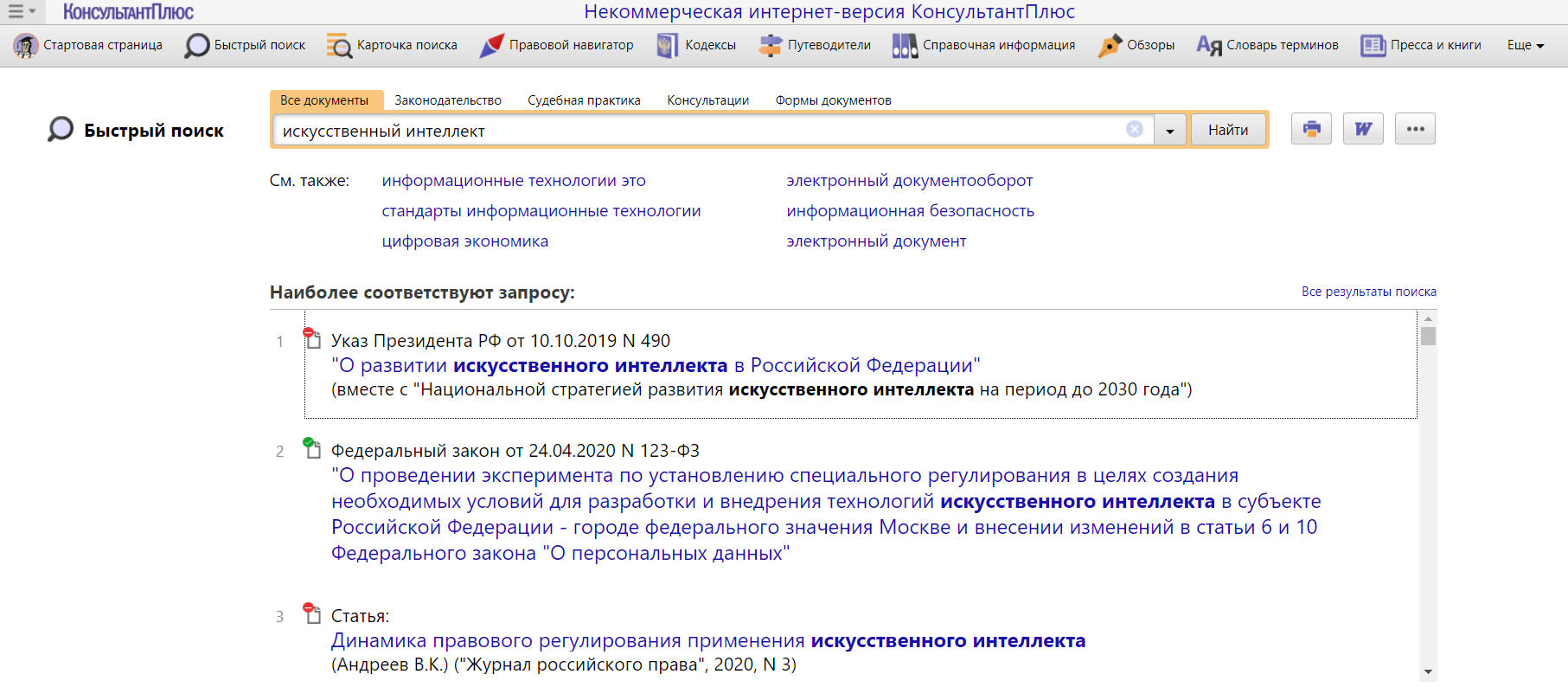 См.: http://www.consultant.ru/cons/cgi/online.cgi?req=card&page=splus&splusFind=%D0%B8%D1%81%D0%BA%D1%83%D1%81%D1%81%D1%82%D0%B2%D0%B5%D0%BD%D0%BD%D1%8B%D0%B9%20%D0%B8%D0%BD%D1%82%D0%B5%D0%BB%D0%BB%D0%B5%D0%BA%D1%82&ts=YJeDhlSLvOJZPZDL&rnd=0.5042840338054553 Статья: Динамика правового регулирования применения искусственного интеллекта (Андреев В.К.) ("Журнал российского права", 2020, N 3)"Новые технологии (блокчейн / искусственный интеллект) на службе права: Научно-методическое пособие" (Нагродская В.Б.) (под ред. Л.А. Новоселовой) ("Проспект", 2019) Глава 3. Искусственный интеллектСтатья: Искусственный интеллект в правосудии (Цветков Ю.А.) ("Закон", 2021, N 4)Статья: Актуальные вопросы применения искусственного интеллекта в деятельности таможенных органов (Сомов Ю.И., Аникин С.Н., Нажимов Р.А., Позднякова К.Е.) ("Вестник Российской таможенной академии", 2021, N 2)Статья: Мировая юстиция и искусственный интеллект (Малина М.А.) ("Мировой судья", 2021, N 4)"Цифровая революция в сфере финансов: правила безопасного поведения потребителя" (выпуск 24) ("Редакция "Российской газеты", 2019) Глава 3. Искусственный интеллект"Институт несостоятельности (банкротства) в правовой системе России и зарубежных стран: теория и практика правоприменения: монография" (отв. ред. С.А. Карелина, И.В. Фролов) ("Юстицинформ", 2020) § 5. Современные вызовы для юриспруденции в сфере несостоятельности (банкротства): big data и искусственный интеллект (Титова Е.С.)Статья: Применение технологий искусственного интеллекта в правосудии (Козырева А.А., Пирожкова Т.В.) ("Администратор суда", 2021, N 2)"КонсультантПлюс: Новости для бухгалтера с 11 по 15 января 2021 года" Президент дал поручения по развитию искусственного интеллекта"Судейское усмотрение: сборник статей" (отв. ред. О.А. Егорова, В.А. Вайпан, Д.А. Фомин; сост. А.А. Суворов, Д.В. Кравченко) ("Юстицинформ", 2020) Искусственный интеллект и электронное правосудиеСтатья: Применение технологий искусственного интеллекта в правоохранительной деятельности (Попова Н.Ф.) ("Административное право и процесс", 2021, N 3)Статья: Регуляторные площадки в области правового регулирования применения искусственного интеллекта (Баракина Е.Ю.) ("Актуальные проблемы российского права", 2021, N 6)Статья: Искусственный интеллект и робот как правовые категории (Бегишев И.Р.) ("Безопасность бизнеса", 2020, N 6) Статья: Еще раз об искусственном интеллекте в правосудии (Колоколов Н.А.) ("Уголовное судопроизводство", 2020, N 4)Статья: Международно-правовые основы регулирования искусственного интеллекта и робототехники (Бегишев И.Р.) ("Международное публичное и частное право", 2021, N 1)Статья: Технологии на основе искусственного интеллекта: перспективы и ответственность в правовом поле (Горохова С.С.) ("Юрист", 2021, N 6)Статья: Технология искусственного интеллекта и право: вызовы современности (Харитонова Ю.С., Савина В.С.) ("Вестник Пермского университета. Юридические науки", 2020, N 3)Статья: Искусственный интеллект как источник повышенной опасности (Антонов А.А.) ("Юрист", 2020, N 7)Статья: Влияние искусственного интеллекта на правовую деятельность человека (Певцова Е.А.) ("Журнал российского права", 2020, N 9)Статья: Перспективы применения искусственного интеллекта в семейных правоотношениях: проблемы теории и практики (Степанян А.С.) ("Семейное и жилищное право", 2021, N 3)Статья: Алгоритмы и искусственный интеллект сквозь призму прав человека (Талапина Э.В.) ("Журнал российского права", 2020, N 10)Статья: Использование систем искусственного интеллекта для принятия решений: построение системы принципов регулирования (Чеховская С.А.) ("Предпринимательское право", 2021, N 1)Статья: К вопросу о законодательном регулировании искусственного интеллекта (Афанасьев С.Ф.) ("Российская юстиция", 2020, N 7)Статья: Цифровизация российского уголовного процесса: искусственный интеллект для следователя или вместо следователя (Малина М.А.) ("Российский следователь", 2021, N 2)Статья: Искусственный интеллект в следственной деятельности: задачи и проблемы (Бахтеев Д.В.) ("Российский следователь", 2020, N 9)Статья: О перспективах нейрокибернетического ("сильного") искусственного интеллекта в банковской деятельности (Павликов С.Г.) ("Банковское право", 2020, N 5)Статья: Искусственный интеллект: инструмент обеспечения кибербезопасности финансовой сферы или киберугроза для банков? (Горохова С.С.) ("Банковское право", 2021, N 1)Статья: Налог на искусственный интеллект: перспективы введения в Российской Федерации (Лютова О.И.) ("Финансовое право", 2020, N 11)Статья: К вопросу об установлении экспериментального правового режима в области применения искусственного интеллекта (Баракина Е.Ю.) ("Российская юстиция", 2021, N 2)Статья: Правовое регулирование искусственного интеллекта, роботов и объектов робототехники в транспортной сфере: отечественный и зарубежный опыт (Ручкина Г.Ф., Демченко М.В.) ("Международное публичное и частное право", 2021, N 2)Статья: Использование искусственного интеллекта в деятельности правоохранительных органов зарубежных стран (Барчуков В.К.) ("Международное публичное и частное право", 2020, N 5) Статья: На пути к искусственному интеллекту в организации судебного делопроизводства (Латышева Н.А.) ("Администратор суда", 2020, N 3)Статья: Направления внедрения технологии искусственного интеллекта в банковскую деятельность: перспективы правового регулирования (Исмаилов И.Ш.) ("Банковское право", 2020, N 5)Статья: Патентная защита результатов научной деятельности и искусственный интеллект: проблемы и вызовы (Пономарева Д.В., Барабашев А.Г.) ("Право и цифровая экономика", 2020, N 3)Статья: Использование искусственного интеллекта для предупреждения и выявления преступлений (мировой опыт) (Расторопов С.В.) ("Международное публичное и частное право", 2020, N 5)Статья: Некоторые вопросы формирования правовых условий использования искусственного интеллекта, роботов и объектов робототехники (Ручкина Г.Ф.) ("Банковское право", 2020, N 5)Статья: Перспективы и риски использования искусственного интеллекта в уголовном судопроизводстве (Сушина Т.Е., Собенин А.А.) ("Российский следователь", 2020, N 6)Статья: К вопросу формирования перспективной терминологии в области правового регулирования применения искусственного интеллекта (Баракина Е.Ю.) ("Юрист", 2020, N 9)Статья: Использование искусственного интеллекта при отправлении правосудия: теоретические аспекты правовой регламентации (постановка проблемы) (Спицин И.Н., Тарасов И.Н.) ("Актуальные проблемы российского права", 2020, N 8)Статья: Роботизация и искусственный интеллект: уголовно-правовые риски в сфере общественной безопасности (Грачева Ю.В., Арямов А.А.) ("Актуальные проблемы российского права", 2020, N 6)Статья: Международные подходы к регулированию виртуальных банков, систем алгоритмической торговли и искусственного интеллекта при совершении финансовых сделок (Шамраев А.В.) ("Банковское право", 2020, N 6)Примерный список № 2 научных работ из коллекции научной электронной библиотеки eLIBRARY.RU https://www.elibrary.ru/defaultx.asp (российского информационно-аналитического портала)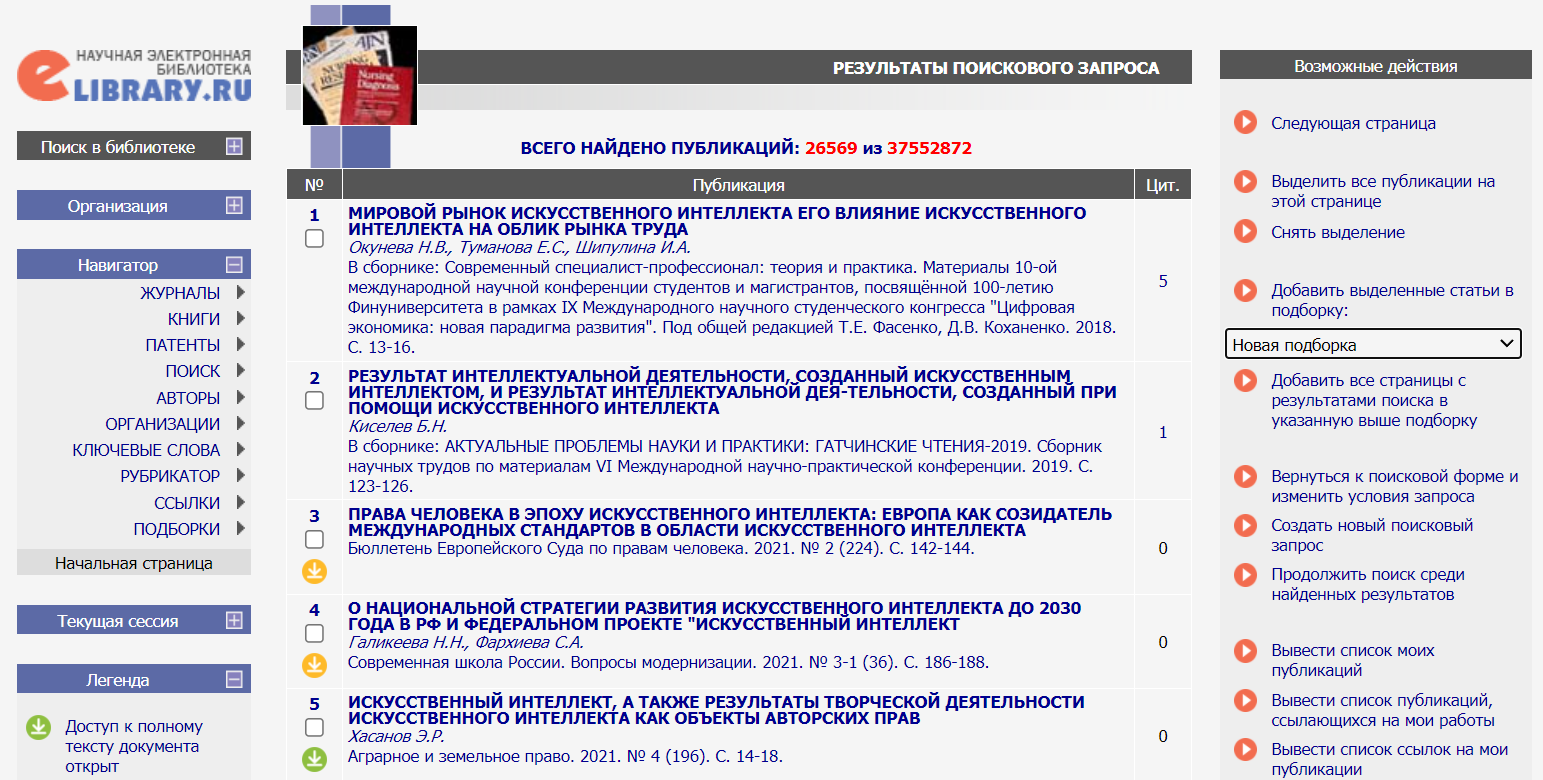 См.: https://www.elibrary.ru/query_results.asp Примерный список № 3 научных работ из коллекции иных библиотек (по выбору студента)Допускается/приветствуется использование студентом иных баз научных работ по теме внедрения искусственного интеллекта в государственное/муниципальное управление/администрирование и/или контроль/надзор, в том числе по анализу зарубежного опыта.Научная публикация № 1.Научная публикация № 2.Научная публикация № 3.Научная публикация № 4.Научная публикация № 5.Практическая работа по теме № 3.Тема 2. Слабый и сильный искусственный интеллект в управленческих практиках.Содержание практической работы: проанализировать 5 управленческих практик с применением технологий искусственного интеллекта:1-я – использование слабого ИИ в госорганизациях 			(по выбору студента)2-я – использование слабого ИИ в бизнес-структурах (компаниях) 	(по выбору студента)3-я – использование сильного ИИ в госорганизациях 			(по выбору студента)4-я – использование сильного ИИ в бизнес-структурах (компаниях) (по выбору студента)5-я – использование слабого/сильного ИИ в управленческих практикахдругих государств/коммерческих компаниях,анализ зарубежного опыта 					(по выбору студента)Объем 1 (одного) задания: 1800-2000 знаков с пробелами при анализе каждой из 5-ти практик.Оценка: результаты анализа 1 практики = 1 балл Максимальная оценка: 5 балловСписок № 1. Министерства и ведомства Правительства Российской ФедерацииСм.: Список министерств и ведомств, входящих в структуру Правительства России.http://government.ru/ministries/ Список № 2. Частные компании Российской ФедерацииСм.: Список 200 крупнейших частных компаний России – 2021.https://www.forbes.ru/biznes/440795-200-krupnejsih-castnyh-kompanij-rossii-2021 Список № 3. Страны мира (список государств)См.: Список государств.https://ru.wikipedia.org/wiki/%D0%A1%D0%BF%D0%B8%D1%81%D0%BE%D0%BA_%D0%B3%D0%BE%D1%81%D1%83%D0%B4%D0%B0%D1%80%D1%81%D1%82%D0%B2 1. Использование слабого ИИ в госорганизациях.2. Использование слабого ИИ в бизнес-структурах (компаниях)3. Использование сильного ИИ в госорганизациях4. Использование сильного ИИ в бизнес-структурах (компаниях)5. Использование слабого/сильного ИИ в управленческих практиках других государств/коммерческих компаниях, анализ зарубежного опытаПрактическая работа по теме № 4.Тема 4. Интеллектуальные системы поддержки принятия управленческих решений и экспертные системы.Содержание практической работы: проанализировать 5 (пять) СППРс применением технологий искусственного интеллекта (по выбору студента)Объем 1 (одного) задания: 1800-2000 знаков с пробелами при анализе каждой из 5-ти практик.Оценка: результаты анализа 1 практики = 1 балл Максимальная оценка: 5 балловСписок № 1. Проект Соваре (Soware.Ru), Санкт-Петербург, Россияhttps://soware.ru/categories/executive-decision-support-systems 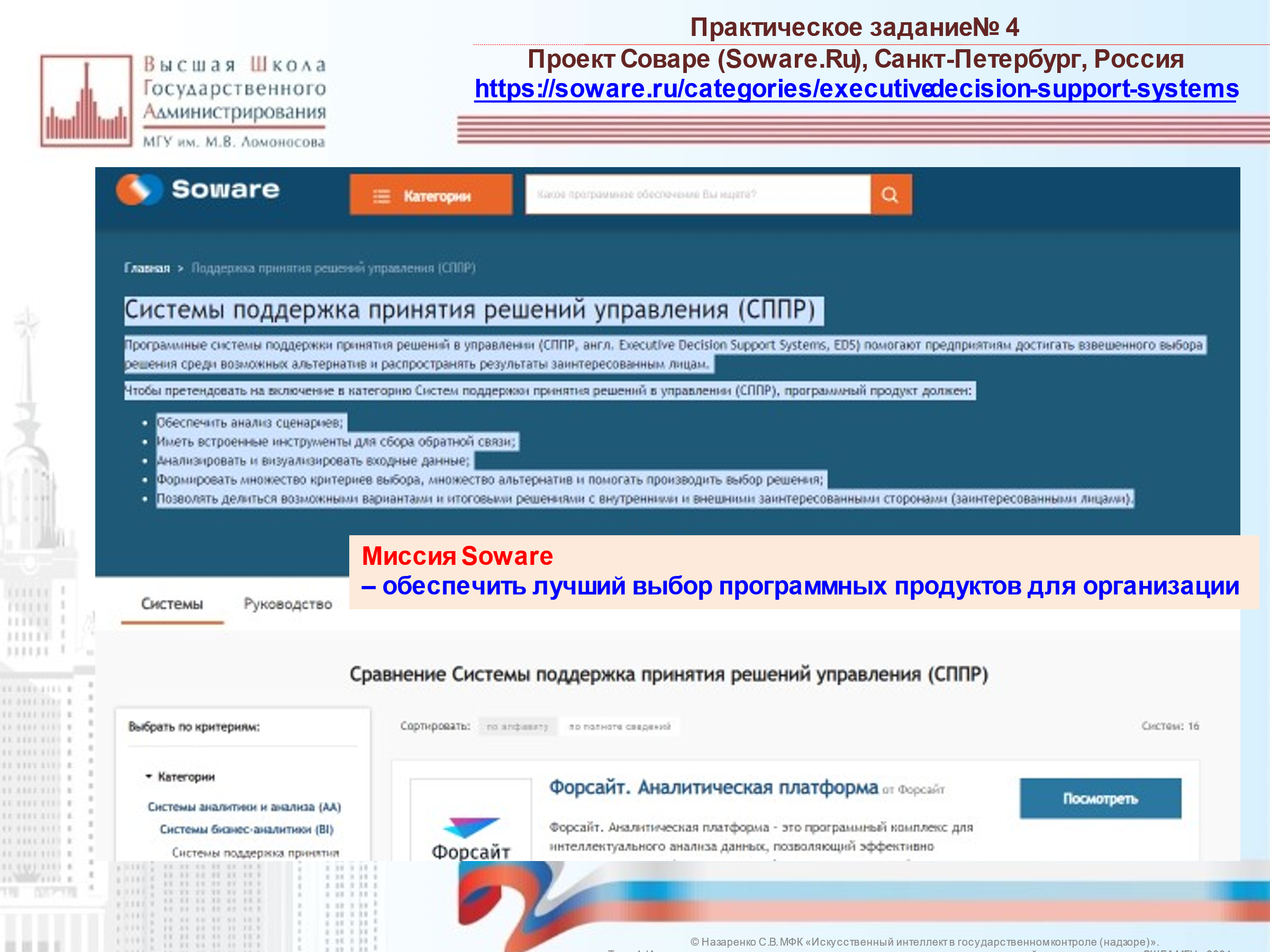 Системы бизнес-аналитики (BI) 52Системы поддержка принятия решений управления (СППР) 16Системы визуализации данных 29Системы построения аналитической отчётности (СПАО) 8Системы анализа данных (САД) 35Системы интеллектуального анализа данных (ИАД) 38Системы предсказательной аналитики 8Системы аналитики больших данных (BDA) 8Системы статистического анализа информации 9Системы бизнес и системного анализа 11Системы анализа бизнес-процессов (BPA) 5Системы имитационного моделирования (SIM) 2Системы бизнес-моделирования (БМ) 6Системы анализа требований 4Системы системного анализа (СА) 2Системы медиа-аналитики (СМА) 45Системы анализа СМИ 21Системы анализа социальных сетей (САСС) 34Новостные агрегаторы 6Сервисы анализа репутации бренда 12Прочие системы аналитики 1Геоаналитические системы (ГАС) 1Список № 2. Свободный выбор ИСППР (по выбору студента)Система поддержки принятия решений (СППР) № 1.Система поддержки принятия решений (СППР) № 2.Система поддержки принятия решений (СППР) № 3.Система поддержки принятия решений (СППР) № 4.Система поддержки принятия решений (СППР)№ 5.Практическая работа по теме № 5.Тема 5. Международное правовое регулирование и зарубежный опыт использования возможностей искусственного интеллекта на государственной службе.Содержание практической работы: проанализировать 5 (пять) зарубежных нормативно-правовых актов, регламентирующих сферу искусственного интеллекта (ИИ), его разработку, внедрение, использование			(по выбору студента):1-й – Национальная стратегия страны		 			(по выбору студента)2-й – Национальный (федеральный) закон страны 			(по выбору студента)3-й – Национальный (государственный) стандарт страны		(по выбору студента)4-й – Национальное (общественное) соглашение в стране		(по выбору студента)5-й – Национальный нормативный правовой акт о технологии искусственного интеллекта (ИИ) в государственном управлении		(по выбору студента)Обязательные требования:  1. Точное название документа на государственном языке страны.2. Название на русском языке.3. Наличие активной ссылки4. Дата принятия.5. Кем принят документ.Дополнительные требования:  1. Критерии аналитического / содержательного описания по примерной форме представленыСм. ссылки: https://ict.moscow/static/732d0d1a-8029-5d0b-a58e-d9a508377b6d.pdf https://drive.google.com/file/d/1lSgndDy0ka3bPjLJ_B01Go-GL7k3tW3-/view Объем 1 (одного) задания: 1800-2000 знаков с пробелами при анализе каждого зарубежного нормативно-правового акта.Оценка: результаты анализа 1 (одного) нормативно-правового акта = 2 баллам Максимальная оценка: 10 баллов1. Национальная стратегия страны (название страны)2. Национальный (федеральный) закон страны (название страны)3. Национальный (государственный) стандарт страны (название страны)4. Национальное (общественное) соглашение в стране (название страны)5. Национальный нормативный правовой акт о технологии искусственного интеллекта (ИИ) в государственном управлении (название страны)Практическая работа по теме № 6.Тема 6. Государственное управление и администрирование как предмет реализации искусственного интеллектаСодержание практической работы: проанализировать 5 (пять) практик федеральных органов исполнительной власти (ФОИВ), внедряющих в свою исполнительно-распорядительную деятельность технологии искусственного интеллекта (ИИ), (т.е. осуществляющих разработку, внедрение, использование)	(по выбору студента):1-й – Наименование ФОИВ № 1.		 				(по выбору студента)2-й – Наименование ФОИВ № 2.						(по выбору студента)3-й – Наименование ФОИВ № 3.						(по выбору студента)4-й – Наименование ФОИВ № 4.						(по выбору студента)5-й – Наименование ФОИВ № 5.						(по выбору студента)Обязательные требования:  1. Полное наименование ФОИВ, официальный сайт (активная ссылка).2. Нормативно-правовой акт, регламентирующий внедрение ИИ.3. Содержание задач (функций), возлагаемых на ИИ.4. СМИ о внедрении ИИ в ФОИВ (экспертные оценки и т.п.) – ссылки.5. Идентичный зарубежный опыт: краткое описание, ссылка.Объем 1 (одного) задания: 1800-2000 знаков с пробелами при анализе каждого зарубежного нормативно-правового акта.Оценка: результаты полного (по 4-м критериям; 1 критерий – 0,4 балла) анализа 1 (одного) ФОИВ = 2 балла Максимальная оценка: 10 балловФедеральные органы исполнительной власти Российской Федерации = 69http://www.consultant.ru/document/cons_doc_LAW_65443/ Федеральные министерства 	– 21 Министерство внутренних дел Российской ФедерацииМинистерство здравоохранения Российской ФедерацииМинистерство иностранных дел Российской ФедерацииМинистерство культуры Российской ФедерацииМинистерство обороны Российской ФедерацииМинистерство просвещения Российской ФедерацииМинистерство науки и высшего образования Российской ФедерацииМинистерство природных ресурсов и экологии Российской ФедерацииМинистерство промышленности и торговли Российской ФедерацииМинистерство Российской Федерации по делам гражданской обороны, чрезвычайным ситуациям и ликвидации последствий стихийных бедствийМинистерство Российской Федерации по развитию Дальнего Востока и АрктикиМинистерство цифрового развития, связи и массовых коммуникаций Российской ФедерацииМинистерство сельского хозяйства Российской ФедерацииМинистерство спорта Российской ФедерацииМинистерство строительства и жилищно-коммунального хозяйства Российской ФедерацииМинистерство транспорта Российской ФедерацииМинистерство труда и социальной защиты Российской ФедерацииМинистерство финансов Российской ФедерацииМинистерство экономического развития Российской ФедерацииМинистерство энергетики Российской ФедерацииМинистерство юстиции Российской ФедерацииФедеральные службы – 29Государственная фельдъегерская служба Российской ФедерацииСлужба внешней разведки Российской ФедерацииФедеральная антимонопольная службаФедеральная налоговая службаФедеральная служба безопасности Российской ФедерацииФедеральная служба войск национальной гвардии Российской ФедерацииФедеральная служба государственной регистрации, кадастра и картографииФедеральная служба государственной статистикиФедеральная служба исполнения наказанийФедеральная служба охраны Российской ФедерацииФедеральная служба по аккредитацииФедеральная служба по ветеринарному и фитосанитарному надзоруФедеральная служба по военно-техническому сотрудничествуФедеральная служба по гидрометеорологии и мониторингу окружающей средыФедеральная служба по интеллектуальной собственностиФедеральная служба по надзору в сфере защиты прав потребителей и благополучия человекаФедеральная служба по надзору в сфере здравоохраненияФедеральная служба по надзору в сфере образования и наукиФедеральная служба по надзору в сфере природопользованияФедеральная служба по надзору в сфере связи, информационных технологий и массовых коммуникацийФедеральная служба по надзору в сфере транспортаФедеральная служба по техническому и экспортному контролюФедеральная служба по труду и занятостиФедеральная служба по регулированию алкогольного рынкаФедеральная служба по финансовому мониторингуФедеральная служба по экологическому, технологическому и атомному надзоруФедеральная служба судебных приставовФедеральная таможенная службаФедеральное казначейство (федеральная служба)Федеральные агентства 	– 19Главное управление специальных программ Президента Российской Федерации (федеральное агентство)Управление делами Президента Российской Федерации (федеральное агентство)Федеральное агентство водных ресурсовФедеральное агентство воздушного транспортаФедеральное агентство железнодорожного транспортаФедеральное агентство лесного хозяйстваФедеральное агентство морского и речного транспортаФедеральное агентство по государственным резервамФедеральное агентство по делам молодежиФедеральное агентство по делам национальностейФедеральное агентство по делам Содружества Независимых Государств, соотечественников, проживающих за рубежом и по международному гуманитарному сотрудничествуФедеральное агентство по недропользованиюФедеральное агентство по рыболовствуФедеральное агентство по техническому регулированию и метрологииФедеральное агентство по туризмуФедеральное агентство по управлению государственным имуществомФедеральное архивное агентствоФедеральное дорожное агентствоФедеральное медико-биологическое агентство1. Технология ИИ в ФОИВ (название органа власти)2. Технология ИИ в ФОИВ (название органа власти)3. Технология ИИ в ФОИВ (название органа власти)4. Технология ИИ в ФОИВ (название органа власти)5. Технология ИИ в ФОИВ (название органа власти)Федеральное государственное бюджетное образовательноеучреждение высшего образования Московский государственный университет имени М.В. ЛомоносоваНаименование тем и заданийКоличество баллов Баллы за выполненные заданияТема 1. Нормативно-правовые основы реализации искусственного интеллекта в практике государственного управления и контроля (надзора).Нормативный правовой акт № 1.1Нормативный правовой акт № 2.1Нормативный правовой акт № 3.1Нормативный правовой акт № 4.1Нормативный правовой акт № 5.1Тема 2. Теоретико-методологические основы разработки, развития и реализации искусственного интеллекта в институциональных практиках управления/ администрирования и контрольной/надзорной деятельности.Научная публикация № 1.1Научная публикация № 2.1Научная публикация № 3.1Научная публикация № 4.1Научная публикация № 5.1Тема 2. Слабый и сильный искусственный интеллект в управленческих практиках.1. Использование слабого ИИ в госорганизациях.12. Использование слабого ИИ в бизнес-структурах (компаниях)13. Использование сильного ИИ в госорганизациях14. Использование сильного ИИ в бизнес-структурах (компаниях)15. Использование слабого/сильного ИИ в управленческих практиках других государств/коммерческих компаниях, анализ зарубежного опыта1Тема 4. Интеллектуальные системы поддержки принятия управленческих решений и экспертные системы.Система поддержки принятия решений (СППР) № 1.1Система поддержки принятия решений (СППР) № 2.1Система поддержки принятия решений (СППР) № 3.1Система поддержки принятия решений (СППР) № 4.1Система поддержки принятия решений (СППР)№ 5.1Тема 5. Международное правовое регулирование и зарубежный опыт  использования возможностей искусственного интеллекта на государственной службе.1. Национальная стратегия страны (название страны)22. Национальный (федеральный) закон страны (название страны)23. Национальный (государственный) стандарт страны (название страны)24. Национальное (общественное) соглашение в стране (название страны)25. Национальный нормативный правовой акт о технологии искусственного интеллекта (ИИ) в государственном управлении (название страны)2Тема 6. Государственное управление и администрирование как предмет реализации искусственного интеллекта1. Технология ИИ в ФОИВ (название органа власти)22. Технология ИИ в ФОИВ (название органа власти)23. Технология ИИ в ФОИВ (название органа власти)24. Технология ИИ в ФОИВ (название органа власти)25. Технология ИИ в ФОИВ (название органа власти)2Максимальное количество баллов за выполненные задания по темам № 1-640